REKOMENDACINIS SAVAITINIS VEIKLOS PLANAS2021 m. kovo 29–balandžio 2 d.VELYKOS. GYVYBĖS ATBUDIMASKalbant ir bendraujant su vaiku, siekiama (siektina) ugdyti ir vystyti vaiko gebėjimus:Socialiniai gebėjimai – vaiko santykis su pačiu savimi, santykiai su bendraamžiais ir suaugusiaisiais, taip pat santykis su gamtine, socialine ir kultūrine aplinka;Pažinimo gebėjimai  – smalsumas, domėjimasis, informacijos rinkimas ir apdorojimas, aktyvus aplinkos tyrinėjimas;Meniniai gebėjimai – pajusti ir pastebėti grožį panaudojant meninę kūrybą kaip raiškos priemonę, su laisve ir gebėjimu kurti, išgyventi kūrybos džiaugsmą.VELYKOS. SIMBOLIKA IR REIKŠMĖ.http://samogitia.mch.mii.lt/KULTURA/Velykos.htm Velykų tradicijos pasaulyjehttp://www.ltvirtove.lt/sventes.php?lt=velyku_tradicijos_pasaulyje Velykiniai prietaraihttp://www.ltvirtove.lt/sventes.php?lt=velykiniai_prietarai Kaip Velykas supranta vaikai?https://www.youtube.com/watch?v=FAwpS3jYQn0 MARGUČIŲ MARGINIMAS:Margučiai ir raštų įvairovėhttp://ars.mkp.emokykla.lt/liet_tautodaile/marguciai.htm Marginimas su vašku (1 dalis) https://www.youtube.com/watch?v=JgKIgiaJyVk                                    (2 dalis) https://www.youtube.com/watch?v=6iHZGKLObeo Marginimas su dažais https://www.youtube.com/watch?v=Ej6DSeYW1MU Kaip pasigaminti margučius su palinkėjimais http://amatukai.lt/velykos-su-vaikais-marguciai-su-palinkejimais-paprasta-lengva-ir-labai-gera-ideja/PASAKOS apie Velykas:Ekranizuota Velykų pasaka (lėlių vaidinimas)https://www.youtube.com/watch?v=gkfMkRaNM4c Ekranizuota pasaka – „Kaip vilkas norėjo sugadinti Velykas“https://www.youtube.com/watch?v=VnK7V2Ro8KE Velykų pasakahttp://www.seimoms.lt/straipsniai/laisvalaikis-1/sventes/velykos/str-2865.html Velykinis pasakojimas –  „Kiaušinio svajonė“http://www.ltvirtove.lt/straipsniai.php?lt=kiausinio_svajone MĮSLĖS:VELYKŲ PAPROČIAI IR BURTAI:Jei kiaušinaujientiems vaikams negailėsi margučių – vištos gerai dės.Jei per Velykas dovanosi daug margučių – tave lydės sėkmė.Juoda margučių spalva simbolizuoja žemę, raudona – gyvenimą ir sėkmę, žalia – gyvybę, geltoną – derlingumą, mėlyna – pasaulį.Pirmą Velykų dieną niekur negalimą eiti, nes išneši iš namų laimę.ŽAIDIMAI:Interaktyvi dėlionė „Velykų medis“https://www.jigsawplanet.com/?rc=play&pid=272b2f81e868 Interaktyvi dėlionė „Velykų krepšelis su margučiais“https://www.jigsawplanet.com/?rc=play&pid=10d0f922d39e Įdomūs Velykiniai žaidimaihttps://www.smscredit.lt/naujienos-patarimai/laisvalaikis/idomus-velykiniai-zaidimai/ 15 Velykinių žaidimų vaikamshttps://www.tevu-darzelis.lt/velyku-zaidimai-vaikams/ FILMUKAI:Pažintinis filmukas apie Užgavėnes ir Velykas (Robotukas pasakoja)https://www.youtube.com/watch?v=GCw7O7jf5-w Ekranizuota laida – „Kaip Kakė Makė ruošiasi Velykoms“https://www.youtube.com/watch?v=aGfgFSYAhlA Animacinis filmukas „Ledynmetis: Velykinio kiaušinio paieška“https://www.pasakos.lt/ledynmetis-velykinio-kiausinio-paieska/ Animacinis filmukas „Kiškių mokykla“ (apie Velykinį kiaušinį)https://www.pasakos.lt/kiskiu-mokykla-2/ MENINĖ VEIKLA:Nuspalvink, nutapyk, suvedžiokhttps://korsigita.files.wordpress.com/2013/02/theeasterebook.pdf Sujunk taškus skaičiuodamas (Zuikių šeimyna)http://www.pasakukampelis.lt/lt/?Uzduoteles/Sujunk-taskus-ir-nuspalvink/Zuikiu-seimyna Pavasario darbeliai įvairia technika (gėlės, puokštės, kiaušiniai iš vaško ir kt.)http://mudubudu.lt/pavasario_darbeliai Piešimas akvarele „Pavasario gėlytės“http://amatukai.lt/piesimas-akvarele-gelytes/ Triušis iš popieriaus (aplikacija)https://www.youtube.com/watch?v=7zL_EQkqrmg Pasigamink margutį – dėlionęhttps://korsigita.files.wordpress.com/2013/02/easter_craft4.pdf Lengvas Velykinis darbelis vaikams (Verbos)http://amatukai.lt/lengvas-velykinis-darbelis-vaikams-paveikslelis-is-popieriaus-verba/ Stalo puošmena (origami) triušiukashttps://www.youtube.com/watch?v=hGVZ2wtUVx4 15 idėjų Velykų šventeihttps://www.vaikams.lt/sventes/15-ideju-velyku-sventei.html Septynių mylių tiltas, viename gale dešra, kitame kiaušinis. (Gavėnia ir Velykos)Ant baltos kartelės, rūbai nesilaiko. (Kiaušinis)Baltas be durų, be langų namelis, miega jame vaikelis. (Kiaušinis)Pramuši ledą, randi sidabrą, pramuši sidabrą, randi auksą. (Kiaušinis)Kai tik lapai sušlamėjo, tuoj į girią nudulkėjo. (Kiškis)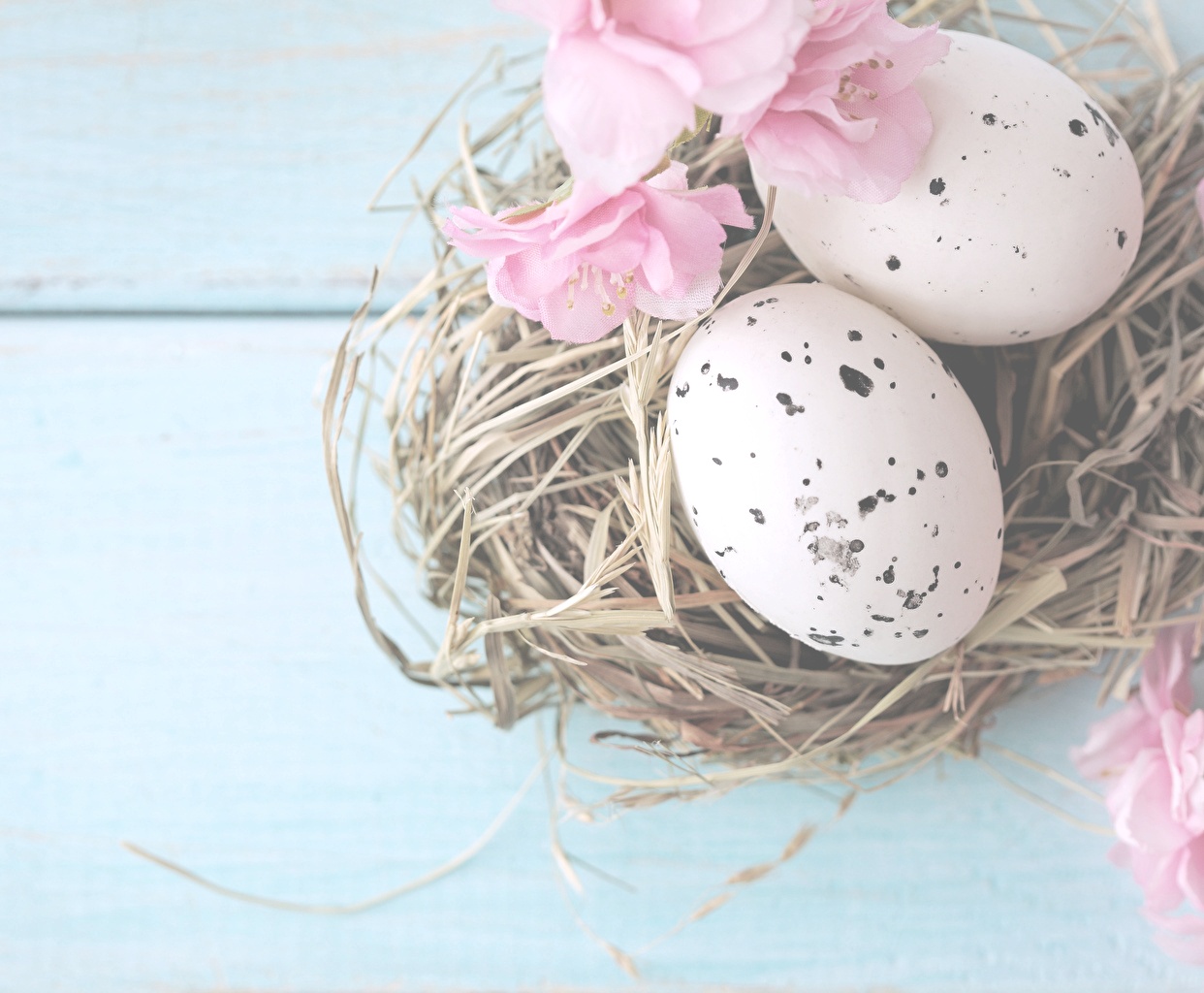 